三、岗位计划2017年阿克苏地区温宿县面向内地高校招聘2017届毕业生岗位计划表2017年阿克苏地区温宿县面向内地高校招聘2017届毕业生岗位计划表2017年阿克苏地区温宿县面向内地高校招聘2017届毕业生岗位计划表2017年阿克苏地区温宿县面向内地高校招聘2017届毕业生岗位计划表2017年阿克苏地区温宿县面向内地高校招聘2017届毕业生岗位计划表2017年阿克苏地区温宿县面向内地高校招聘2017届毕业生岗位计划表2017年阿克苏地区温宿县面向内地高校招聘2017届毕业生岗位计划表2017年阿克苏地区温宿县面向内地高校招聘2017届毕业生岗位计划表2017年阿克苏地区温宿县面向内地高校招聘2017届毕业生岗位计划表2017年阿克苏地区温宿县面向内地高校招聘2017届毕业生岗位计划表2017年阿克苏地区温宿县面向内地高校招聘2017届毕业生岗位计划表序号招聘县（市）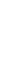 招聘
人数岗位要求岗位要求岗位要求岗位要求岗位要求岗位要求岗位要求岗位要求序号招聘县（市）招聘
人数性别学段学科学历授课语种招聘类型招聘学校所在地汉语水平要求1温宿县90不限学前学前教育中专及以上汉语事业单位县域内普通话二级甲等及以上2温宿县60不限小学教育语文专科及以上汉语事业单位 县域内普通话二级甲等及以上3温宿县50不限小学教育数学专科及以上汉语事业单位县域内普通话二级乙等及以上4温宿县40不限高中教育语文本科及以上汉语事业单位县域内普通话二级甲等及以上5温宿县40不限高中教育数学本科及以上汉语事业单位县域内普通话二级乙等及以上温宿县10不限高中教育物理本科及以上汉语事业单位县域内普通话二级乙等及以上温宿县10不限高中教育化学本科及以上汉语事业单位县域内普通话二级乙等及以上温宿县4不限高中教育地理本科及以上汉语事业单位县域内普通话二级乙等及以上温宿县4不限高中教育政治本科及以上汉语事业单位县域内普通话二级乙等及以上温宿县7不限高中教育生物本科及以上汉语事业单位县域内普通话二级乙等及以上合计合计招聘计划总人数300人。招聘计划总人数300人。招聘计划总人数300人。招聘计划总人数300人。招聘计划总人数300人。招聘计划总人数300人。招聘计划总人数300人。招聘计划总人数300人。招聘计划总人数300人。